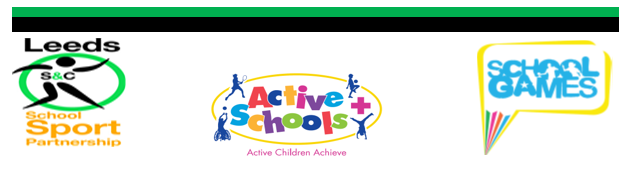 KS1 Yoga Taster SessionsDear Teacher                                                                               It is with great pleasure that we invite your school to take part in the Leeds NE SSP- Active School+ KS1 Yoga Taster Session in partnership with tatty bumpkin (https://childreninspiredbyyoga.com/).Open to schools who buy into Active Schools+ SLATatty Bumpkin welcomes schools looking to add a little something extra to the curriculum. Whether it’s a one off activity or you'd like to get your kids taking part in Yoga more regularly. Trained coaches instruct the sessions but teachers are also welcome to get involved.To give schools a taste of how great yoga is for children we are offering a free 1 hr taster for 3 Yr 1 children. Fill in the attached form and email it back to me at dan.hardy@leedsrhinosfoundation.orgso that arrangements can be made. Places are limited & allocated on a first come, first serve basis. Working session for children 50 minutes with a 10 minute question and answer time for teachers with the tatty bumkin staff.Yours SincerelyDanDan HardySchool Games OrganiserLeeds North East Active School+07940168921dan.hardy@leedsrhinosfoundation.orgIf you would like to register your school, please complete and return this slip as soon as possible, Spaces will be allocated on a first come, first serve basis.  Confirmation details and more information will be sent to you on receipt of registration form.Name of School:  _________________________________________Teacher in Charge:  _______________________________________Email: __________________________________________________Contact No: ______________________________________________FILMING & PHOTOGRAPHYPlease ensure that the member of staff in charge is aware of which pupils can/cannot be photographedPupils who cannot be photographed must be identified by a yellow wristband which will be providedThe school will be asked to identify a designated member of staff for photography who must wear a blue wristband which will be providedOnly images taken by that person can be used by the schoolAll persons accompanying the school must be informed of the following:They may take photographs BUTthey must not display or distribute images taken unless they have consent to do so from the school or Active Schools;they must not use images which may cause distress; they must not use a mobile telephone to take images;they must not take images “in secret” or take images in situations that may be construed as being secretive;they must not take images of single children/young people with no surrounding context; they should ensure that in all images taken children/young people are dressed appropriatelyand that any inadvertent photograph taken of a child wearing a yellow wristband must be destroyed.The member of staff in charge will be asked to sign to confirm that they have done the aboveSigned 								 Date 		_______Print Name 						 Position 			Please return ASAP to:EMAIL: dan.hardy@leedsrhinosfoundation.orgEventDateTimeVenueYr GroupAS+ tatty bumpkin Yr1 Yoga Taster SessionMonday 10th DecemberSession 13.30-4.30pmBrodetsky Primary School11 Wentworth Ave, Leeds LS17 7TNYr 1EventDateTimeVenueNumber of pupilsAS+ Tatty Bumpkin KS1 Yoga Taster SessionMonday 10th DecemberSession 13.30-4.30pmBrodetsky Primary School11 Wentworth Ave, Leeds LS17 7TN3